Додатокдо рішення виконавчого комітетувід 24.09.2021 № 592ПЕРЕЛІКзамовників, яким дозволено розміщення соціальної реклами	Начальник управління архітектури та 	містобудування Сумської міської ради –	головний архітектор														А.В. Кривцов№ з/пЗамовник соціальної рекламиТип рекламного засобуКількість, од. (щомісячно)ПеріодрозміщенняВласник рекламних засобів, на яких планується розміщення соціальної реклами, інші приміткиМакет1.Національний банк України Білборд3м х 6мСіті-лайт1,2м х 1,8м55жовтень – листопад            2021 рокуТематичні сюжети Всеукраїнської інформаційної кампанії із безпеки готівкових розрахунків «Анатомія гривні»Виготовлення постерів за кошти бюджету Сумської міської територіальної громади (виконавець – управління архітектури та містобудування Сумської міської ради)Розміщення сюжетів у разі вільних площин  конструкцій у операторів зовнішньої реклами.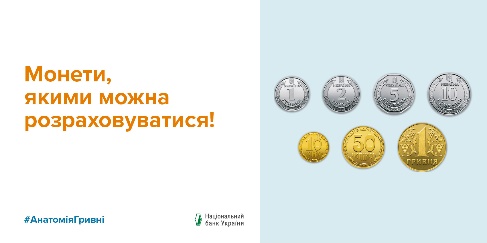 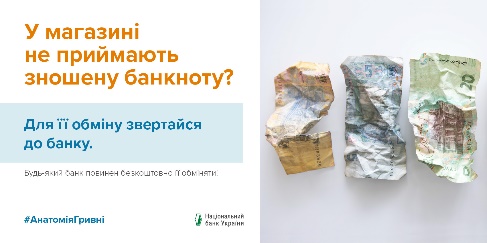 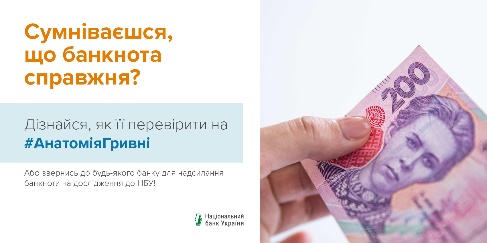 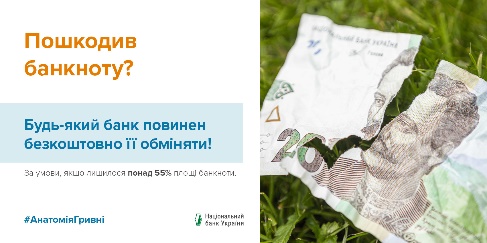 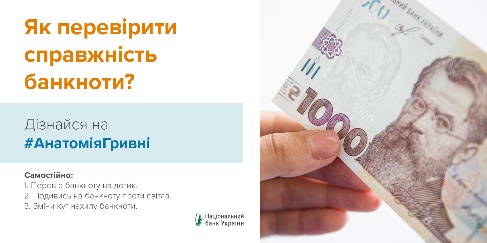 2.Військова частина 3051 Національна гвардія УкраїниБілборд3м х 6мСіті-лайт 1.2 м х 1.8 м55жовтень –грудень2021 року Тематичні сюжети інформаційного супроводження  виконання завдань служби.Виготовлення постерів за кошти бюджету Сумської міської територіальної громади (виконавець – управління архітектури та містобудування Сумської міської ради) за наданими заявником макетами.Розміщення сюжетів у разі вільних площин  конструкцій у операторів зовнішньої реклами.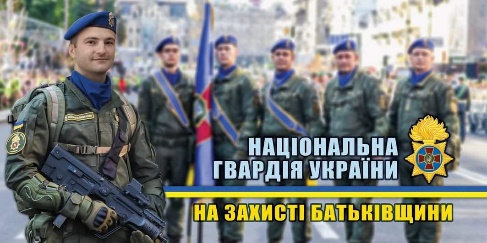 